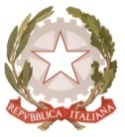 MINISTERO  DELL’ ISTRUZIONE, DELL’UNIVERSITA E DELLA RICERCAUFFICIO SCOLASTICO REGIONALE PER IL LAZIOLICEO SCIENTIFICO STATALET A L E T E00195 Roma - Via Camozzi, 2 – 06/121124305 – Distretto 25RMPS48000T – email: rmps48000t@istruzione.it – www.liceotalete.edu.itRoma, 22 novembre 2018Ai docentiAgli alunniai GenitoriAlla DSGA Sig.ra P. LeoniAl personale ATASito WebCIRCOLARE n. 127Oggetto: Sciopero Generale del 30 novembre 2018 proclamato dall’ Organizzazione  Sindacale USB PI - SCUOLA“Si comunica che l’organizzazione sindacale USB PI - SCUOLA ha proclamato “lo sciopero nazionale (intera giornata) per il giorno 30 novembre 2018 di tutto il personale del comparto scuola, a tempo indeterminato e determinato, area docenti, non docenti e dirigenti, in Italia e all’estero”. Si fa pertanto presente che potrebbe non essere possibile garantire il regolare svolgimento delle lezioni.Gli studenti minorenni sono invitati a trascrivere quanto sopra sul loro diario e a darne comunicazione ai genitori.                                                                                        Il Dirigente scolastico                                                                                        Prof. Alberto Cataneo                                                                                                    (Firma autografa sostituita a mezzo stampa                                                                                                      ai sensi dell’at. 3 comma 2 del d.lgs. n. 39/1993)